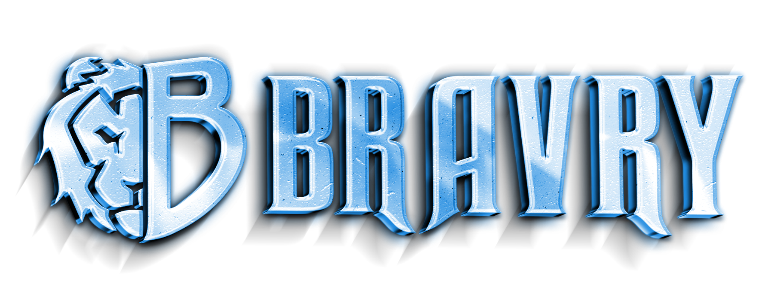 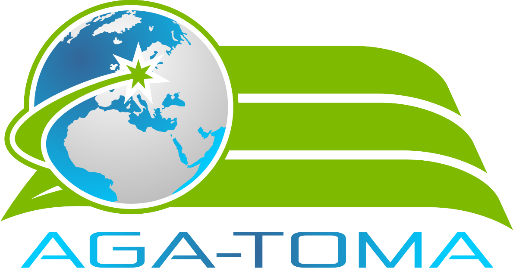 AGA-TOMA CUP 2021 – rocznik 2013Grupa BMecz nr 21: MECZ O MIEJSCA 9-10 (5 miejsce grupa A – 5 miejsce grupa B)Mecz nr 22: 4 miejsce grupa A – 3 miejsce grupa BMecz nr 23: 3 miejsce grupa A – 4 miejsce grupa BMecz nr 24: 2 miejsce grupa A – 1 miejsce grupa BMecz nr 25: 1 miejsce grupa A – 2 miejsce grupa BMecz nr 26: MECZ O MIEJSCA 7-8 (przegrani meczów nr 22 i 23)Mecz nr 27: MECZ O MIEJSCA 5-6 zwycięzcy meczów nr 22 i 23Mecz nr 28: MECZ O III MIEJSCE (przegrani meczów nr 24 i 25)Mecz nr 29: FINAŁ (zwycięzcy meczów nr 24 i 25) Lp.Drużyny1.POGOŃ FOOTBALL SCHOOLS SZCZECIN2.AP MIELNO3.AP SPARTA HYDROPEX ZŁOTÓW4.UNIA BIAŁOGARD5.AP CZAPLINEKNr meczuMeczeGodz.Drużyny22-59 12 – 9 22AP MIELNO - AP CZAPLINEK43-49 36 – 9 46AP SPARTA ZŁOTÓW - UNIA BIAŁOGARD61-510 00 – 10 10POGOŃ FS SZCZECIN - AP CZAPLINEK82-310 24 – 10 34AP MIELNO - AP SPARTA ZŁOTÓW101-410 48 – 10 58POGOŃ FS SZCZECIN - UNIA BIAŁOGARD125-311 12 – 11 22AP CZAPLINEK - AP SPARTA ZŁOTÓW141-311 36 – 11 46POGOŃ FS SZCZECIN - AP SPARTA ZŁOTÓW164-212 00 – 12 10UNIA BIAŁOGARD - AP MIELNO181-212 24 – 12 34POGOŃ FS SZCZECIN - AP MIELNO204-512 48 – 12 58UNIA BIAŁOGARD - AP CZAPLINEKDRUŻYNY12345PKT.BRAMKIMIEJSCE1POGOŃ FS SZCZECINX2AP MIELNOX3AP SPARTA HYDROPEX ZŁOTÓWX4UNIA BIAŁOGARDX5AP CZAPLINEKX13 15 - 13 25::13 28 - 13 38::13 41 - 13 51::13 54 - 14 04::14 07 - 14 17::14 20 - 14 30::14 33 - 14 43::14 46 - 14 56::15 00 – 15 10::